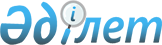 О внесении изменений и дополнений в постановление Правительства Республики Казахстан от 31 декабря 1998 года N 1384
					
			Утративший силу
			
			
		
					Постановление Правительства Республики Казахстан от 26 декабря 2001 года N 1697. Утратило силу постановлением Правительства Республики Казахстан от 30 июня 2007 года N 553

       Сноска. Постановление Правительства Республики Казахстан от 26 декабря 2001 года N 1697 утратило силу постановлением Правительства Республики Казахстан от 30 июня 2007 года  N 553 .       В целях улучшения координации работ по обеспечению информационной безопасности государственных органов и организаций Правительство Республики Казахстан постановляет:  

      1. Внесли в постановление Правительства Республики Казахстан от 31 декабря 1998 года N 1384  P981384_  "О координации работы по формированию единого информационного пространства и процессов информатизации государственных учреждений" (САПП Республики Казахстан, 1998 г., N 50, ст. 473) следующие изменения и дополнения:  

      заголовок изложить в следующей редакции:  

      "О координации работ по формированию и развитию национальной информационной инфраструктуры, процессов информатизации и обеспечению информационной безопасности";  

      в преамбуле:  

      слова "единого информационного пространства" заменить словами "национальной информационной инфраструктуры";  

      после слов "и государственного управления" дополнить словами "обеспечения информационной безопасности";  

      1) в пункте 1:  

      слова "работы по формированию единого информационного пространства и процессов информатизации государственных учреждений" заменить словами "работ по формированию и развитию национальной информационной инфраструктуры и деятельности по основным направлениям обеспечения информационной безопасности Республики Казахстан";  

      слова "Министр транспорта и коммуникаций Республики Казахстан, заместитель" заменить словами "Заместитель Премьер-Министра Республики Казахстан, председатель";  

      в строке "Жакыпов Мирболат Хабиулы - заведующий Общим отделом Администрации Президента Республики Казахстан, заместитель председателя" исключить слова "заместитель председателя";  

      слова "Канешев Биржан Бисекенович" заменить словами "Есенгараев Аскар Батылханович";  

      ввести в состав Комиссии:  

      Смагулова Кайрата Молдрахмановича - первого заместителя Руководителя Канцелярии Премьер-Министра Республики Казахстан, заместителем председателя,  

      Мырзахметова Аблая Исабековича - Министра транспорта и коммуникаций, заместителем председателя,  

      Могильного Валерия Валентиновича - директора Департамента науки Министерства образования и науки Республики Казахстан, 

      Арнутовского Сергея Васильевича - заместителя начальника департамента Службы охраны Президента Республики Казахстан, 

      Акижанова Айдара Абиевича - заместителя начальника департамента Комитета национальной безопасности Республики Казахстан (по согласованию), 

      Асанова Кадыржана Нажентаевича - временно исполняющего должность начальника Центра обеспечения правительственной связи Комитета национальной безопасности Республики Казахстан (по согласованию), 

      Окасова Сейткаже Кажекеновича - заместителя Председателя Агентства Республики Казахстан по защите государственных секретов; 

      вывести из состава Комиссии: 

      Тлеубердина Алтая Аблаевича, 

      Жанайдарова Амангельды Султановича, 

      Абсаметова Малиса Кудысовича, 

      Бектасова Адильбека Катаямовича, 

      Каратаева Шахмардана Сейткановича, 

      Ахунова Салтана Талгатовича, 

      Кузутбаеву Ажар Килмбековну;  

      2) в пункте 2 слова "процессов информатизации государственных учреждений" заменить словами "работ по формированию и развитию национальной информационной инфраструктуры и деятельности по основным направлениям обеспечения информационной безопасности";  

      3) в Положении о Комиссии по координации работы по формированию единого информационного пространства и процессов информатизации государственных учреждений, утвержденном указанным постановлением:  

      заголовок изложить в следующей редакции:  

      "Положение о Комиссии по координации работ по формированию и развитию национальной информационной инфраструктуры и деятельности по основным направлениям обеспечения информационной безопасности Республики Казахстан";  

      в пункте 1:  

      слова "работы по формированию единого информационного пространства и процессов информатизации государственных учреждений" заменить словами "работ по формированию и развитию национальной информационной инфраструктуры и деятельности по основным направлениям обеспечения информационной безопасности";  

      слова "единого информационного пространства" заменить словами "национальной информационной инфраструктуры";  

      после слов "систем информатизации" дополнить словами "по обеспечению информационной безопасности", исключить слова "в государственных учреждениях";  

      в пункте 4:  

      слова "единого информационного пространства" заменить словами "национальной информационной инфраструктуры";  

      в абзаце третьем исключить слова "проекта Государственной программы формирования и развития единого информационного пространства в Республике Казахстан";  

      абзацы второй, третий, девятый, десятый после слов "государственных учреждений" дополнить словами "обеспечения информационной безопасности";  

      абзац шестой после слов "государственных учреждений" дополнить словами "по обеспечению информационной безопасности";  

      в абзаце двенадцатом слова "и информатизации" заменить словами ", информатизации и обеспечения информационной безопасности";  

      в подразделе "Права Комиссии":  

      в абзаце пятом:  

      слова "единого информационного пространства" заменить словами "национальной информационной инфраструктуры";  

      после слов "государственных учреждений" дополнить словами "по обеспечению информационной безопасности";  

      пункт 12 изложить в следующей редакции:  

      "12. Функции рабочего органа Комиссии по вопросам формирования национальной информационной инфраструктуры возложить на Комитет по связи и информатизации Министерства транспорта и коммуникаций Республики Казахстан.  

      Функции рабочего органа Комиссии по вопросам обеспечения информационной безопасности государственных органов и организаций возложить на Агентство Республики Казахстан по защите государственных секретов.".  

      2. Министерству транспорта и коммуникаций Республики Казахстан и Агентству Республики Казахстан по защите государственных секретов в установленном порядке внести изменения в Положения о Комитете по связи и информатизации и об Агентстве Республики Казахстан по защите государственных секретов.  

      3. Настоящее постановление вступает в силу со дня подписания.  

      Премьер-Министр 

      Республики Казахстан  
					© 2012. РГП на ПХВ «Институт законодательства и правовой информации Республики Казахстан» Министерства юстиции Республики Казахстан
				